  Ostale informacijeIzjava o načinu korištenja javne usluge korisnicima se dostavlja u dva primjerka, a korisnici ih ispunjene vraćaju davatelju javne usluge (KOMUNALCU d.o.o.) u roku od 15 dana od zaprimanja. Nakon zaprimanja popunjene Izjave, davatelj javne usluge obavlja provjeru upisanih podataka, te nakon provjere upisanih podataka ovjerava primjerak Izjave, i u roku od 8 dana od zaprimanja vraća ovjereni primjerak korisniku usluge.Korisnici su dužni u roku od 8 dana, od dana stjecanja nekretnine, obaviti prijavu korištenja usluge, odnosno u roku od 15 dana dostaviti KOMUNALCU d.o.o. svaku promjenu koja utječe na obračun usluge.Molimo Vas da sukladno ovim uputama dostavljenu Izjavu vratite osobno ili poštom u KOMUNALAC d.o.o., Mosna ulica 15, Koprivnica, ili skeniranu na mail izjava@komunalac-kc.hr, a ukoliko imate kakva pitanja, ili trebate dodatno pojašnjenje, možete dobiti odgovor telefonom na brojeve 0800 8848;  048/493-700 ili na mail izjava@komunalac-kc.hr.NAPOMENA: Vlada Republike Hrvatske je, sukladno Zakonu o održivom gospodarenju otpadom („Narodne novine“  94/13 i 73/17), donijela Uredbu o gospodarenju komunalnim otpadom („Narodne novine“  50/17.). Komunalac d.o.o. Koprivnica, kao davatelj javne usluge odvoza miješanog i biorazgradivog komunalnog otpada, obvezan je uskladiti način pružanja usluga sukladno Zakonu, Uredbi i Odluci o načinu pružanja javnih usluga prikupljanja miješanog i biorazgradivog komunalnog otpada koja stupa na snagu 01. studenog 2018. godine. Zahvaljujemo Vam na razumijevanju te Vas molimo za suradnju, pomoć oko očuvanja našega okoliša i unaprjeđenja sustava gospodarenja otpadom.Gradsko komunalno poduzeće KOMUNALAC d.o.o.,  KoprivnicaIZJAVA
 o načinu korištenja javne usluge prikupljanja miješanog i biorazgradivog komunalnog otpada – POSLOVNI SUBJEKTI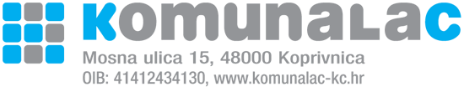 IZJAVA
 o načinu korištenja javne usluge prikupljanja miješanog i biorazgradivog komunalnog otpada – POSLOVNI SUBJEKTIIZJAVA
 o načinu korištenja javne usluge prikupljanja miješanog i biorazgradivog komunalnog otpada – POSLOVNI SUBJEKTIIZJAVA
 o načinu korištenja javne usluge prikupljanja miješanog i biorazgradivog komunalnog otpada – POSLOVNI SUBJEKTIIZJAVA
 o načinu korištenja javne usluge prikupljanja miješanog i biorazgradivog komunalnog otpada – POSLOVNI SUBJEKTIIZJAVA
 o načinu korištenja javne usluge prikupljanja miješanog i biorazgradivog komunalnog otpada – POSLOVNI SUBJEKTIIZJAVA
 o načinu korištenja javne usluge prikupljanja miješanog i biorazgradivog komunalnog otpada – POSLOVNI SUBJEKTINAPOMENA: Korisnik usluge je dužan vratiti Komunalcu d.o.o. dva primjerka potpisane Izjave u roku 15 dana od dana zaprimanja, Komunalac d.o.o. će Korisniku usluge vratiti jedan ovjereni primjerak Izjave u roku 8 dana od zaprimanja.NAPOMENA: Korisnik usluge je dužan vratiti Komunalcu d.o.o. dva primjerka potpisane Izjave u roku 15 dana od dana zaprimanja, Komunalac d.o.o. će Korisniku usluge vratiti jedan ovjereni primjerak Izjave u roku 8 dana od zaprimanja.NAPOMENA: Korisnik usluge je dužan vratiti Komunalcu d.o.o. dva primjerka potpisane Izjave u roku 15 dana od dana zaprimanja, Komunalac d.o.o. će Korisniku usluge vratiti jedan ovjereni primjerak Izjave u roku 8 dana od zaprimanja.NAPOMENA: Korisnik usluge je dužan vratiti Komunalcu d.o.o. dva primjerka potpisane Izjave u roku 15 dana od dana zaprimanja, Komunalac d.o.o. će Korisniku usluge vratiti jedan ovjereni primjerak Izjave u roku 8 dana od zaprimanja.NAPOMENA: Korisnik usluge je dužan vratiti Komunalcu d.o.o. dva primjerka potpisane Izjave u roku 15 dana od dana zaprimanja, Komunalac d.o.o. će Korisniku usluge vratiti jedan ovjereni primjerak Izjave u roku 8 dana od zaprimanja.NAPOMENA: Korisnik usluge je dužan vratiti Komunalcu d.o.o. dva primjerka potpisane Izjave u roku 15 dana od dana zaprimanja, Komunalac d.o.o. će Korisniku usluge vratiti jedan ovjereni primjerak Izjave u roku 8 dana od zaprimanja.NAPOMENA: Korisnik usluge je dužan vratiti Komunalcu d.o.o. dva primjerka potpisane Izjave u roku 15 dana od dana zaprimanja, Komunalac d.o.o. će Korisniku usluge vratiti jedan ovjereni primjerak Izjave u roku 8 dana od zaprimanja.PRIJEDLOG DAVATELJA USLUGEPRIJEDLOG DAVATELJA USLUGEPRIJEDLOG DAVATELJA USLUGEPRIJEDLOG DAVATELJA USLUGEOČITOVANJE KORISNIKA USLUGE(ukoliko su podaci točni ostavite prazno, ako nisu upišite točne podatke)1.Podaci o korisniku usluge Podaci o korisniku usluge Podaci o korisniku usluge Podaci o korisniku usluge Podaci o korisniku usluge Podaci o korisniku usluge 1.Naziv korisnika:Naziv korisnika:1.OIB korisnika:OIB korisnika:1.Adresa korisnika:Adresa korisnika:1.Telefon/mobitel, e-mail korisnika:Telefon/mobitel, e-mail korisnika:1.Mjesto primopredaje (adresa na kojoj se nalazi posuda za miješani komunalni otpad):Mjesto primopredaje (adresa na kojoj se nalazi posuda za miješani komunalni otpad):2.Podaci o obračunskom mjestu Podaci o obračunskom mjestu Podaci o obračunskom mjestu Podaci o obračunskom mjestu Podaci o obračunskom mjestu Podaci o obračunskom mjestu 2.Adresa nekretnine:2.Šifra obračunskog mjesta (nalazi se na računu):3.Očitovanje o dostavi računaOčitovanje o dostavi računaOčitovanje o dostavi računaOčitovanje o dostavi računaOčitovanje o dostavi računaOčitovanje o dostavi računa3.Adresa za dostavu računa za uslugu:Adresa za dostavu računa za uslugu:Adresa za dostavu računa za uslugu:3.Način dostave računa o javnoj usluzi(poštom ili eRačun):Način dostave računa o javnoj usluzi(poštom ili eRačun):Način dostave računa o javnoj usluzi(poštom ili eRačun):4.Broj planiranih primopredaja otpada u obračunskom razdoblju: Prema planu primopredaje ili po narudžbi (za korisnike s kontejnerima)Broj planiranih primopredaja otpada u obračunskom razdoblju: Prema planu primopredaje ili po narudžbi (za korisnike s kontejnerima)Broj planiranih primopredaja otpada u obračunskom razdoblju: Prema planu primopredaje ili po narudžbi (za korisnike s kontejnerima)Broj planiranih primopredaja otpada u obračunskom razdoblju: Prema planu primopredaje ili po narudžbi (za korisnike s kontejnerima)Broj planiranih primopredaja otpada u obračunskom razdoblju: Prema planu primopredaje ili po narudžbi (za korisnike s kontejnerima)Broj planiranih primopredaja otpada u obračunskom razdoblju: Prema planu primopredaje ili po narudžbi (za korisnike s kontejnerima)5.Očitovanje o korištenju nekretnine:Očitovanje o korištenju nekretnine:Očitovanje o korištenju nekretnine:Očitovanje o korištenju nekretnine:Očitovanje o korištenju nekretnine:Očitovanje o korištenju nekretnine:5.Namjena korištenja nekretnine – vrsta djelatnosti:Namjena korištenja nekretnine – vrsta djelatnosti:Namjena korištenja nekretnine – vrsta djelatnosti:Namjena korištenja nekretnine – vrsta djelatnosti:Namjena korištenja nekretnine – vrsta djelatnosti:5.Površina poslovnog prostora (izražena u m2)Površina poslovnog prostora (izražena u m2)Površina poslovnog prostora (izražena u m2)Površina poslovnog prostora (izražena u m2)Površina poslovnog prostora (izražena u m2)5.Korištenje nekretnine- zaokružite a.), b.) ili c.)Ukoliko zaokružite c.), dužni ste dostaviti dokaz o trajnom nekorištenju (za pojašnjenje vidi Uputu)Korištenje nekretnine- zaokružite a.), b.) ili c.)Ukoliko zaokružite c.), dužni ste dostaviti dokaz o trajnom nekorištenju (za pojašnjenje vidi Uputu)Korištenje nekretnine- zaokružite a.), b.) ili c.)Ukoliko zaokružite c.), dužni ste dostaviti dokaz o trajnom nekorištenju (za pojašnjenje vidi Uputu)Korištenje nekretnine- zaokružite a.), b.) ili c.)Ukoliko zaokružite c.), dužni ste dostaviti dokaz o trajnom nekorištenju (za pojašnjenje vidi Uputu)Korištenje nekretnine- zaokružite a.), b.) ili c.)Ukoliko zaokružite c.), dužni ste dostaviti dokaz o trajnom nekorištenju (za pojašnjenje vidi Uputu)nekretnina se koristinekretnina se povremeno koristi (do 4 mjeseca)          c.)   nekretnina se ne koristi6.Vrsta i zapremnina spremnika za miješani komunalni otpad Vrsta i zapremnina spremnika za miješani komunalni otpad Vrsta i zapremnina spremnika za miješani komunalni otpad Vrsta i zapremnina spremnika za miješani komunalni otpad Vrsta i zapremnina spremnika za miješani komunalni otpad Vrsta i zapremnina spremnika za miješani komunalni otpad 6.PRIJEDLOG SPREMNIKA:1x80L1x80L1x80L1x80LOČITOVANJE KORISNIKA USLUGE6.Posjedujete li spremnik za miješani komunalni otpad?Posjedujete li spremnik za miješani komunalni otpad?Posjedujete li spremnik za miješani komunalni otpad?Posjedujete li spremnik za miješani komunalni otpad?Posjedujete li spremnik za miješani komunalni otpad?DA                NE6.Spremnik za miješani komunalni otpad Zapremnina:Zapremnina:Zapremnina:L ili m36.Spremnik za miješani komunalni otpad Količina Količina Količina broj spremnika6.Očitovanje o udjelu u korištenju posuda za miješani komunalni otpad: PRIJEDLOG DAVATELJA USLUGE a.) a.)  DA, poslovni prostor spremnik koristi samostalno (udio 1/1)b.)  NE, poslovni prostor isti spremnik dijeli s više korisnika u udjelu ___/___a.)  DA, poslovni prostor spremnik koristi samostalno (udio 1/1)b.)  NE, poslovni prostor isti spremnik dijeli s više korisnika u udjelu ___/___a.)  DA, poslovni prostor spremnik koristi samostalno (udio 1/1)b.)  NE, poslovni prostor isti spremnik dijeli s više korisnika u udjelu ___/___a.)  DA, poslovni prostor spremnik koristi samostalno (udio 1/1)b.)  NE, poslovni prostor isti spremnik dijeli s više korisnika u udjelu ___/___a.)  DA, poslovni prostor spremnik koristi samostalno (udio 1/1)b.)  NE, poslovni prostor isti spremnik dijeli s više korisnika u udjelu ___/___7.Očitovanje o kompostiranju biorazgradivog otpadaPRIJEDLOG DAVATELJA USLUGEPRIJEDLOG DAVATELJA USLUGEPRIJEDLOG DAVATELJA USLUGEPRIJEDLOG DAVATELJA USLUGEOČITOVANJE KORISNIKA USLUGE7.Očitovanje o kompostiranju biorazgradivog otpadaNENENENENE8.Obavijest davatelja usluge o uvjetima kada se ugovor smatra sklopljenim i o uvjetima raskida ugovoraUgovor o korištenju javne usluge gospodarenja komunalnim otpadom se prema članku 15. stavku 1. Uredbe o gospodarenju komunalnim otpadom (NN 50/2017, 84/19 i 14/20 - Rješenje USRH) smatra sklopljenim:kad korisnik usluge dostavi davatelju usluge Izjavu, iliprilikom prvog korištenja javne usluge ili zaprimanja na korištenje posude za primopredaju komunalnog otpada, u slučaju kad korisnik usluge ne dostavi davatelju usluge Izjavu u roku.Nadalje, uvjeti raskida ugovora su sljedeći:ugovor se raskida u slučaju proglašenja trajnog nekorištenja cijele nekretnine, iliprilikom ugovaranja nove tarife javne usluge (pri čemu se sklapanjem kasnijeg ugovora raskida ranije sklopljeni ugovor).Obavijest davatelja usluge o uvjetima kada se ugovor smatra sklopljenim i o uvjetima raskida ugovoraUgovor o korištenju javne usluge gospodarenja komunalnim otpadom se prema članku 15. stavku 1. Uredbe o gospodarenju komunalnim otpadom (NN 50/2017, 84/19 i 14/20 - Rješenje USRH) smatra sklopljenim:kad korisnik usluge dostavi davatelju usluge Izjavu, iliprilikom prvog korištenja javne usluge ili zaprimanja na korištenje posude za primopredaju komunalnog otpada, u slučaju kad korisnik usluge ne dostavi davatelju usluge Izjavu u roku.Nadalje, uvjeti raskida ugovora su sljedeći:ugovor se raskida u slučaju proglašenja trajnog nekorištenja cijele nekretnine, iliprilikom ugovaranja nove tarife javne usluge (pri čemu se sklapanjem kasnijeg ugovora raskida ranije sklopljeni ugovor).Obavijest davatelja usluge o uvjetima kada se ugovor smatra sklopljenim i o uvjetima raskida ugovoraUgovor o korištenju javne usluge gospodarenja komunalnim otpadom se prema članku 15. stavku 1. Uredbe o gospodarenju komunalnim otpadom (NN 50/2017, 84/19 i 14/20 - Rješenje USRH) smatra sklopljenim:kad korisnik usluge dostavi davatelju usluge Izjavu, iliprilikom prvog korištenja javne usluge ili zaprimanja na korištenje posude za primopredaju komunalnog otpada, u slučaju kad korisnik usluge ne dostavi davatelju usluge Izjavu u roku.Nadalje, uvjeti raskida ugovora su sljedeći:ugovor se raskida u slučaju proglašenja trajnog nekorištenja cijele nekretnine, iliprilikom ugovaranja nove tarife javne usluge (pri čemu se sklapanjem kasnijeg ugovora raskida ranije sklopljeni ugovor).Obavijest davatelja usluge o uvjetima kada se ugovor smatra sklopljenim i o uvjetima raskida ugovoraUgovor o korištenju javne usluge gospodarenja komunalnim otpadom se prema članku 15. stavku 1. Uredbe o gospodarenju komunalnim otpadom (NN 50/2017, 84/19 i 14/20 - Rješenje USRH) smatra sklopljenim:kad korisnik usluge dostavi davatelju usluge Izjavu, iliprilikom prvog korištenja javne usluge ili zaprimanja na korištenje posude za primopredaju komunalnog otpada, u slučaju kad korisnik usluge ne dostavi davatelju usluge Izjavu u roku.Nadalje, uvjeti raskida ugovora su sljedeći:ugovor se raskida u slučaju proglašenja trajnog nekorištenja cijele nekretnine, iliprilikom ugovaranja nove tarife javne usluge (pri čemu se sklapanjem kasnijeg ugovora raskida ranije sklopljeni ugovor).Obavijest davatelja usluge o uvjetima kada se ugovor smatra sklopljenim i o uvjetima raskida ugovoraUgovor o korištenju javne usluge gospodarenja komunalnim otpadom se prema članku 15. stavku 1. Uredbe o gospodarenju komunalnim otpadom (NN 50/2017, 84/19 i 14/20 - Rješenje USRH) smatra sklopljenim:kad korisnik usluge dostavi davatelju usluge Izjavu, iliprilikom prvog korištenja javne usluge ili zaprimanja na korištenje posude za primopredaju komunalnog otpada, u slučaju kad korisnik usluge ne dostavi davatelju usluge Izjavu u roku.Nadalje, uvjeti raskida ugovora su sljedeći:ugovor se raskida u slučaju proglašenja trajnog nekorištenja cijele nekretnine, iliprilikom ugovaranja nove tarife javne usluge (pri čemu se sklapanjem kasnijeg ugovora raskida ranije sklopljeni ugovor).Obavijest davatelja usluge o uvjetima kada se ugovor smatra sklopljenim i o uvjetima raskida ugovoraUgovor o korištenju javne usluge gospodarenja komunalnim otpadom se prema članku 15. stavku 1. Uredbe o gospodarenju komunalnim otpadom (NN 50/2017, 84/19 i 14/20 - Rješenje USRH) smatra sklopljenim:kad korisnik usluge dostavi davatelju usluge Izjavu, iliprilikom prvog korištenja javne usluge ili zaprimanja na korištenje posude za primopredaju komunalnog otpada, u slučaju kad korisnik usluge ne dostavi davatelju usluge Izjavu u roku.Nadalje, uvjeti raskida ugovora su sljedeći:ugovor se raskida u slučaju proglašenja trajnog nekorištenja cijele nekretnine, iliprilikom ugovaranja nove tarife javne usluge (pri čemu se sklapanjem kasnijeg ugovora raskida ranije sklopljeni ugovor).9.Izvadak iz Cjenika javne usluge nalazi se u prilogu ove Izjave.Izvadak iz Cjenika javne usluge nalazi se u prilogu ove Izjave.Izvadak iz Cjenika javne usluge nalazi se u prilogu ove Izjave.Izvadak iz Cjenika javne usluge nalazi se u prilogu ove Izjave.Izvadak iz Cjenika javne usluge nalazi se u prilogu ove Izjave.Izvadak iz Cjenika javne usluge nalazi se u prilogu ove Izjave.10.Zaštita osobnih podataka:Potpisom ove Izjave Korisnik usluge potvrđuje da je upoznat da je obrada osobnih podatak navedenih u ovom obrascu od strane Davatelja usluge nužna radi izvršavanja Ugovora sklopljenim s Korisnikom usluge. Davatelj usluge se obvezuje koristiti podatke samo u svrhu za koju su namijenjeni, isključivo za potrebe izvršenja ugovora o korištenju javne usluge uz poštivanje odredbi Uredbe (EU) 2016/679 Europskog parlamenta i Vijeća od 27. travnja 2016. (Opća uredba o zaštiti podataka), Zakona o provedbi Opće uredbe o zaštiti podataka, Politike o zaštiti osobnih podataka i privatnosti i drugih propisa koji reguliraju zaštitu osobnih podataka. Politiku zaštite osobnih podataka, Korisnik usluge može naći objavljenu na web stranicama http://www.komunalac-kc.hr/politika-zastite-osobnih-podataka/ ili na blagajničkim šalterima u sjedištu Davatelja usluge na adresi Koprivnica, Mosna ulica 15.  Zaštita osobnih podataka:Potpisom ove Izjave Korisnik usluge potvrđuje da je upoznat da je obrada osobnih podatak navedenih u ovom obrascu od strane Davatelja usluge nužna radi izvršavanja Ugovora sklopljenim s Korisnikom usluge. Davatelj usluge se obvezuje koristiti podatke samo u svrhu za koju su namijenjeni, isključivo za potrebe izvršenja ugovora o korištenju javne usluge uz poštivanje odredbi Uredbe (EU) 2016/679 Europskog parlamenta i Vijeća od 27. travnja 2016. (Opća uredba o zaštiti podataka), Zakona o provedbi Opće uredbe o zaštiti podataka, Politike o zaštiti osobnih podataka i privatnosti i drugih propisa koji reguliraju zaštitu osobnih podataka. Politiku zaštite osobnih podataka, Korisnik usluge može naći objavljenu na web stranicama http://www.komunalac-kc.hr/politika-zastite-osobnih-podataka/ ili na blagajničkim šalterima u sjedištu Davatelja usluge na adresi Koprivnica, Mosna ulica 15.  Zaštita osobnih podataka:Potpisom ove Izjave Korisnik usluge potvrđuje da je upoznat da je obrada osobnih podatak navedenih u ovom obrascu od strane Davatelja usluge nužna radi izvršavanja Ugovora sklopljenim s Korisnikom usluge. Davatelj usluge se obvezuje koristiti podatke samo u svrhu za koju su namijenjeni, isključivo za potrebe izvršenja ugovora o korištenju javne usluge uz poštivanje odredbi Uredbe (EU) 2016/679 Europskog parlamenta i Vijeća od 27. travnja 2016. (Opća uredba o zaštiti podataka), Zakona o provedbi Opće uredbe o zaštiti podataka, Politike o zaštiti osobnih podataka i privatnosti i drugih propisa koji reguliraju zaštitu osobnih podataka. Politiku zaštite osobnih podataka, Korisnik usluge može naći objavljenu na web stranicama http://www.komunalac-kc.hr/politika-zastite-osobnih-podataka/ ili na blagajničkim šalterima u sjedištu Davatelja usluge na adresi Koprivnica, Mosna ulica 15.  Zaštita osobnih podataka:Potpisom ove Izjave Korisnik usluge potvrđuje da je upoznat da je obrada osobnih podatak navedenih u ovom obrascu od strane Davatelja usluge nužna radi izvršavanja Ugovora sklopljenim s Korisnikom usluge. Davatelj usluge se obvezuje koristiti podatke samo u svrhu za koju su namijenjeni, isključivo za potrebe izvršenja ugovora o korištenju javne usluge uz poštivanje odredbi Uredbe (EU) 2016/679 Europskog parlamenta i Vijeća od 27. travnja 2016. (Opća uredba o zaštiti podataka), Zakona o provedbi Opće uredbe o zaštiti podataka, Politike o zaštiti osobnih podataka i privatnosti i drugih propisa koji reguliraju zaštitu osobnih podataka. Politiku zaštite osobnih podataka, Korisnik usluge može naći objavljenu na web stranicama http://www.komunalac-kc.hr/politika-zastite-osobnih-podataka/ ili na blagajničkim šalterima u sjedištu Davatelja usluge na adresi Koprivnica, Mosna ulica 15.  Zaštita osobnih podataka:Potpisom ove Izjave Korisnik usluge potvrđuje da je upoznat da je obrada osobnih podatak navedenih u ovom obrascu od strane Davatelja usluge nužna radi izvršavanja Ugovora sklopljenim s Korisnikom usluge. Davatelj usluge se obvezuje koristiti podatke samo u svrhu za koju su namijenjeni, isključivo za potrebe izvršenja ugovora o korištenju javne usluge uz poštivanje odredbi Uredbe (EU) 2016/679 Europskog parlamenta i Vijeća od 27. travnja 2016. (Opća uredba o zaštiti podataka), Zakona o provedbi Opće uredbe o zaštiti podataka, Politike o zaštiti osobnih podataka i privatnosti i drugih propisa koji reguliraju zaštitu osobnih podataka. Politiku zaštite osobnih podataka, Korisnik usluge može naći objavljenu na web stranicama http://www.komunalac-kc.hr/politika-zastite-osobnih-podataka/ ili na blagajničkim šalterima u sjedištu Davatelja usluge na adresi Koprivnica, Mosna ulica 15.  Zaštita osobnih podataka:Potpisom ove Izjave Korisnik usluge potvrđuje da je upoznat da je obrada osobnih podatak navedenih u ovom obrascu od strane Davatelja usluge nužna radi izvršavanja Ugovora sklopljenim s Korisnikom usluge. Davatelj usluge se obvezuje koristiti podatke samo u svrhu za koju su namijenjeni, isključivo za potrebe izvršenja ugovora o korištenju javne usluge uz poštivanje odredbi Uredbe (EU) 2016/679 Europskog parlamenta i Vijeća od 27. travnja 2016. (Opća uredba o zaštiti podataka), Zakona o provedbi Opće uredbe o zaštiti podataka, Politike o zaštiti osobnih podataka i privatnosti i drugih propisa koji reguliraju zaštitu osobnih podataka. Politiku zaštite osobnih podataka, Korisnik usluge može naći objavljenu na web stranicama http://www.komunalac-kc.hr/politika-zastite-osobnih-podataka/ ili na blagajničkim šalterima u sjedištu Davatelja usluge na adresi Koprivnica, Mosna ulica 15.  11.Korisnik usluge ovim putem izjavljuje i svojim potpisom potvrđuje pod materijalnom i kaznenom odgovornošću da su podaci navedeni u ovoj Izjavi istiniti i točni, te da je prethodno upoznat/a sa sadržajem Izjave, Ugovorom, uvjetima sklapanja i raskida Ugovora, Općim uvjetima usluge, Cjenikom javne usluge, te načinima ostvarivanja zaštite svojih prava glede osobnih podataka:Korisnik usluge ovim putem izjavljuje i svojim potpisom potvrđuje pod materijalnom i kaznenom odgovornošću da su podaci navedeni u ovoj Izjavi istiniti i točni, te da je prethodno upoznat/a sa sadržajem Izjave, Ugovorom, uvjetima sklapanja i raskida Ugovora, Općim uvjetima usluge, Cjenikom javne usluge, te načinima ostvarivanja zaštite svojih prava glede osobnih podataka:Korisnik usluge ovim putem izjavljuje i svojim potpisom potvrđuje pod materijalnom i kaznenom odgovornošću da su podaci navedeni u ovoj Izjavi istiniti i točni, te da je prethodno upoznat/a sa sadržajem Izjave, Ugovorom, uvjetima sklapanja i raskida Ugovora, Općim uvjetima usluge, Cjenikom javne usluge, te načinima ostvarivanja zaštite svojih prava glede osobnih podataka:Korisnik usluge ovim putem izjavljuje i svojim potpisom potvrđuje pod materijalnom i kaznenom odgovornošću da su podaci navedeni u ovoj Izjavi istiniti i točni, te da je prethodno upoznat/a sa sadržajem Izjave, Ugovorom, uvjetima sklapanja i raskida Ugovora, Općim uvjetima usluge, Cjenikom javne usluge, te načinima ostvarivanja zaštite svojih prava glede osobnih podataka:Korisnik usluge ovim putem izjavljuje i svojim potpisom potvrđuje pod materijalnom i kaznenom odgovornošću da su podaci navedeni u ovoj Izjavi istiniti i točni, te da je prethodno upoznat/a sa sadržajem Izjave, Ugovorom, uvjetima sklapanja i raskida Ugovora, Općim uvjetima usluge, Cjenikom javne usluge, te načinima ostvarivanja zaštite svojih prava glede osobnih podataka:Korisnik usluge ovim putem izjavljuje i svojim potpisom potvrđuje pod materijalnom i kaznenom odgovornošću da su podaci navedeni u ovoj Izjavi istiniti i točni, te da je prethodno upoznat/a sa sadržajem Izjave, Ugovorom, uvjetima sklapanja i raskida Ugovora, Općim uvjetima usluge, Cjenikom javne usluge, te načinima ostvarivanja zaštite svojih prava glede osobnih podataka:12.Datum potpisa Izjave:Potpis korisnika usluge:Potpis korisnika usluge:Potpis korisnika usluge:Potpis korisnika usluge:Potpis korisnika usluge:Primjenjuje se od 01. studenog 2018. godine.Primjenjuje se od 01. studenog 2018. godine.Primjenjuje se od 01. studenog 2018. godine.Primjenjuje se od 01. studenog 2018. godine.Primjenjuje se od 01. studenog 2018. godine.Primjenjuje se od 01. studenog 2018. godine.Primjenjuje se od 01. studenog 2018. godine.